Guidance for Question 2How valid is the interpretation of the social and economic problems of Whitechapel in 1888 given in the ABC 1988 Commemorative film ‘Jack the Ripper’? Test the validity of the interpretation and support your answer using the site, the sources and information you have been given and your own research (20 marks) 1,000 wordsThe film can be viewed again on this page http://www.educationforum.co.uk/jacktheripperQ2prep.htmSTEP 1: Describe the context of the film – who produced it, when and whySTEP 2: Describe in detail how the film depicts Whitechapel. How does it depict the poverty, housing, streets, environment, police, violence, alcoholism, prostitution, crime, immigration, sanitation, unemployment?Identify Which features, if any, the film depicts accurately and fully.Identify the features the film either misses out or doesn’t describe accurately and fully – use the evidence of your research, the visit and the source pack to support your commentsDiscuss WHY the film may not show a completely valid depiction of Whitechapel in 1888 – motive, extractSTEP 3: Make a judgement – ‘How valid’? Is the depiction of Whitechapel in the film – very, quite or not at all? Support with evidence and argument. Use the exemplification form the marksheme printed on the back of this sheet to help – DO NOT COPY IT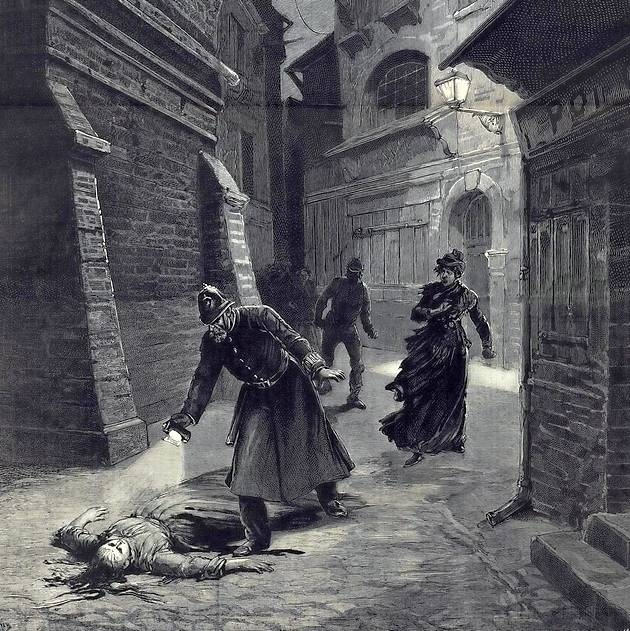 